2015年理论物理大学生夏令营上课地点及公寓地址上课地点：理论物理所322报告厅住宿地点：中关村906公寓、青年公寓就餐地点：物科餐厅、基础科学园区餐厅附：详细地址一、理论物理所1、地址：北京市海淀区中关村东路55号（北四环保福寺桥西南角）2、电话：62555307（前台）3、乘车路线（参考）北京南站：乘地铁4号线，在中关村站下车，步行至中关村南站或中关村一街站公交车站，分别乘坐466路或740内、913路、498路、641路、特9内环到保福寺桥西站下车即到。北京站：（1）乘地铁2号线，在宣武门或西直门转乘地铁4号线，在中关村站下车，步行至中关村南站或中关村一街站公交车站，分别乘坐466路或740内、913路、498路、641路、特9内环到保福寺桥西站下车即到。（2）乘103路到展览路站，转乘319路到保福寺桥南站下车即到。北京西站：（1）乘地铁9号线，在国家图书馆站转乘地铁4号线，在中关村站下车，步行至中关村南站或中关村一街站公交车站，分别乘坐466路或740内、913路、498路、641路、特9内环到保福寺桥西站下车即到。（2）乘319路到保福寺桥南站下车即到。北京北站：（1）步行至西直门乘坐地铁4号线，在中关村站下车，步行至中关村南站或中关村一街站公交车站，分别乘坐466路或740内、913路、498路、641路、特9内环到保福寺桥西站下车即到。（2）步行至西直门乘坐地铁13号线，在五道口下车，步行至城铁五道口站公交车站，乘坐86路，在保福寺桥南站下车即到。二、中关村906公寓1、地址：北京市海淀区中关村906号楼六单元2、注意事项：（1）请营员务必自备个人生活用品及洗漱用品。（2）每个房间配有打扫卫生用具，房间的卫生请各位同学自己打扫，打扫后将垃圾扔到楼外的大垃圾筒内。（3）216、316、318房间不是会议住宿房间，请不要按这三间的门铃。（4）周一至周五若有问题，可晚10点前联系117房间，联系电话010-62562583。三、青年公寓1、地址：北京市海淀区中关村东路80号（理论物理所向南50米天桥对面）2、注意事项：（1）请营员务必自备个人生活用品及洗漱用品。（2）报到时需领取床上用品。（3）请注意室内卫生并自行打扫。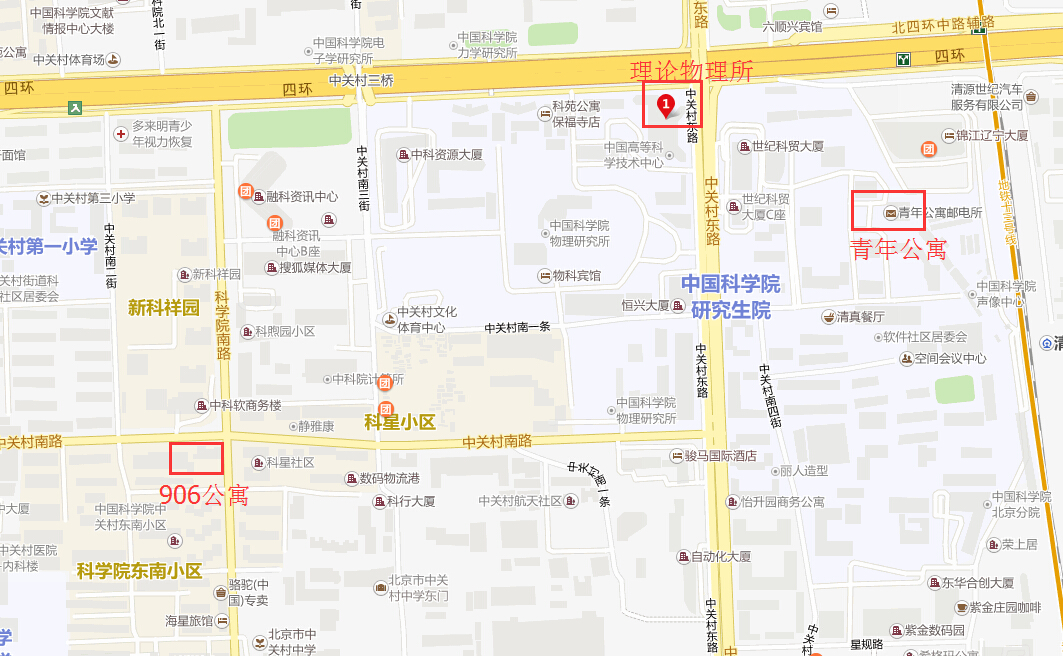 